Welding Technology Occupations 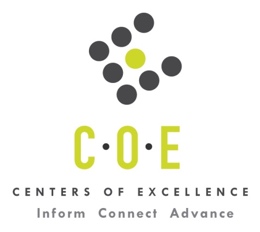 Labor Market Information ReportSanta Rosa Junior CollegePrepared by the San Francisco Bay Center of Excellence for Labor Market ResearchMarch 2020RecommendationBased on all available data, there appears to be an undersupply of Welding Technology workers compared to the demand for this cluster of occupations in the Bay region and in the North Bay sub-region (Solano, Marin, Napa, and Sonoma). There is a projected annual gap of about 830 students in the Bay region and 157 students in the North Bay Sub-Region.This report also provides student outcomes data on employment and earnings for programs on TOP 0956.50 - Welding Technology in the state and region. It is recommended that these data be reviewed to better understand how outcomes for students taking courses on this TOP code compare to potentially similar programs at colleges in the state and region, as well as to outcomes across all CTE programs at Santa Rosa Junior College and in the region. IntroductionThis report profiles Welding Technology Occupations in the 12 county Bay region and in the North Bay sub-region for a proposed new program at Santa Rosa Junior College. Labor market information (LMI) is not available at the eight-digit SOC Code level for Welders, Cutters and Welder Fitters (51-4121.06) or Solderers and Brazers (51-4121.07), therefore, the data shown in Tables 1 and 2 is for Welders, Cutters, Solderers, and Brazers (at the six digit SOC level) and likely overstates demand for Welders, Cutters and Welder Fitters and Solderers and Brazers. Tables 3, 4, 6, 9, 10 and 11 use job postings data from Burning Glass at the eight-digit SOC Code level for Welders, Cutters and Welder Fitters (51-4121.06) and Solderers and Brazers (51-4121.07).Occupational DemandTable 1. Employment Outlook for Welding Technology Occupations in Bay RegionSource: EMSI 2019.4Bay Region includes Alameda, Contra Costa, Marin, Monterey, Napa, San Benito, San Francisco, San Mateo, Santa Clara, Santa Cruz, Solano and Sonoma CountiesTable 2. Employment Outlook for Welding Technology Occupations in North Bay Sub-RegionSource: EMSI 2019.4North Bay Sub-Region includes Solano, Marin, Napa, and SonomaJob Postings in Bay Region and North Bay Sub-RegionTable 3. Number of Job Postings by Occupation for latest 12 months (March 2019 - February 2020)Source: Burning GlassTable 4a. Top Job Titles for Welding Technology Occupations for latest 12 months (March 2019 - February 2020)   Bay RegionTable 4b. Top Job Titles for Welding Technology Occupations for latest 12 months (March 2019 - February 2020) North Bay Sub-RegionSource: Burning GlassIndustry ConcentrationTable 5. Industries hiring Welding Technology Workers in Bay RegionSource: EMSI 2019.4Table 6. Top Employers Posting Welding Technology Occupations in Bay Region and North Bay Sub-Region (March 2019 - February 2020)Source: Burning GlassEducational SupplyThere are nine (9) community colleges in the Bay Region issuing 61 awards on average annually (last 3 years) on TOP 0956.50 - Welding Technology. There are three colleges in the North Bay Sub-Region issuing 20 awards on average annually (last 3 years) on this TOP code. Table 7. Awards on TOP 0956.50 - Welding Technology in Bay RegionSource: Data Mart Note: The annual average for awards is 2015-16 to 2017-18.Gap AnalysisBased on the data included in this report, there is a labor market gap in the Bay region with 891 annual openings for the Welding Technology occupational cluster and 61 annual (3-year average) awards for an annual undersupply of 830 students. In the North Bay Sub-Region, there is also a gap with 177 annual openings and 20 annual (3-year average) awards for an annual undersupply of 157 students.Student OutcomesTable 8. Four Employment Outcomes Metrics for Students Who Took Courses on TOP 0956.50 - Welding TechnologySource: Launchboard Pipeline (version available on 3/10/20)Skills, Certifications and EducationTable 9. Top Skills for Welding Technology Occupations in Bay Region (March 2019 - February 2020)Source: Burning GlassTable 10. Certifications for Welding Technology Occupations in Bay Region (March 2019 - February 2020)Note: 65% of records have been excluded because they do not include a certification. As a result, the chart below may not be representative of the full sample.Source: Burning GlassTable 11. Education Requirements for Welding Technology Occupations in Bay Region Note: 69% of records have been excluded because they do not include a degree level. As a result, the chart below may not be representative of the full sample.Source: Burning GlassMethodologyOccupations for this report were identified by use of skills listed in O*Net descriptions and job descriptions in Burning Glass. Labor demand data is sourced from Economic Modeling Specialists International (EMSI) occupation data and Burning Glass job postings data. Educational supply and student outcomes data is retrieved from multiple sources, including CTE Launchboard and CCCCO Data Mart.SourcesO*Net OnlineLabor Insight/Jobs (Burning Glass) Economic Modeling Specialists International (EMSI)  CTE LaunchBoard www.calpassplus.org/Launchboard/ Statewide CTE Outcomes SurveyEmployment Development Department Unemployment Insurance DatasetLiving Insight Center for Community Economic DevelopmentChancellor’s Office MIS systemContactsFor more information, please contact:Doreen O’Donovan, Research Analyst, for Bay Area Community College Consortium (BACCC) and Centers of Excellence (CoE), doreen@baccc.net or (831) 479-6481John Carrese, Director, San Francisco Bay Center of Excellence for Labor Market Research, jcarrese@ccsf.edu or (415) 267-6544Welding, Soldering, and Brazing Machine Setters, Operators, and Tenders (SOC 51-4122): Set up, operate, or tend welding, soldering, or brazing machines or robots that weld, braze, solder, or heat treat metal products, components, or assemblies.  Includes workers who operate laser cutters or laser-beam machines.Entry-Level Educational Requirement: High school diploma or equivalentTraining Requirement: Moderate-term on-the-job trainingPercentage of Community College Award Holders or Some Postsecondary Coursework: 30%Welders, Cutters, Solderers, and Brazers (SOC 51-4121): Use hand-welding, flame-cutting, hand soldering, or brazing equipment to weld or join metal components or to fill holes, indentations, or seams of fabricated metal products.Entry-Level Educational Requirement: High school diploma or equivalentTraining Requirement: Moderate-term on-the-job trainingPercentage of Community College Award Holders or Some Postsecondary Coursework: 30%Structural Metal Fabricators and Fitters (SOC 51-2041): Fabricate, position, align, and fit parts of structural metal products. Shipfitters are included in “Layout Workers, Metal and Plastic” (51-4192).Entry-Level Educational Requirement: High school diploma or equivalentTraining Requirement: Moderate-term on-the-job trainingPercentage of Community College Award Holders or Some Postsecondary Coursework: 33%Occupation 2018 Jobs2023 Jobs5-Yr Change5-Yr % Change5-Yr Open-ingsAverage Annual Open-ings25% Hourly WageMedian Hourly WageWelding, Soldering, and Brazing Machine Setters, Operators, and Tenders 587  600 132% 349  70 $17.50$21.55Welders, Cutters, Solderers, and Brazers 5,231  5,685 4549% 3,459  692 $18.30$23.62Structural Metal Fabricators and Fitters 1,151  1,160 81% 648  130 $13.92$18.38Total 6,969  7,444 4757% 4,456  891 $17.51$22.58Occupation 2018 Jobs2023 Jobs5-Yr Change5-Yr % Change5-Yr Open-ingsAverage Annual Open-ings25% Hourly WageMedian Hourly WageWelding, Soldering, and Brazing Machine Setters, Operators, and Tenders 50  54 48% 33  7 $24.69$30.06Welders, Cutters, Solderers, and Brazers 957  1,081 12413% 683  137 $18.39$24.51Structural Metal Fabricators and Fitters 289  294 52% 167  33 $11.76$14.28TOTAL 1,296  1,429 13310% 884  177 $17.63$22.91OccupationBay RegionNorth Bay  Welders, Cutters, and Welder Fitters40543  Welding, Soldering, and Brazing Machine Setters, Operators, and Tenders350  Structural Metal Fabricators and Fitters101  Solderers and Brazers103  TOTAL46047Common TitleBayCommon TitleBayWelder252Technician4Soldering Technician20Tank Welding Inspector4TIG Welder19Foreman4Certified Welding Inspector19Certified Weld Technician4Certified Welding Inspector, Structural14Welding Inspector3MIG Welder12Senior Fabricator3Operator11Welding Specialist2Mechanic9Technician/Assembler2Weld Technician8Smt Set2Solderer7Ship Fitters2Welding Technician6Pcb Soldering2Quality Control Inspector6Fabricator2Structural Welder5Combowelder2Production Welder5Wire Bond1Common TitleNorth BayCommon TitleNorth BayWelder32Solder1Mechanic4Production Welder1Welding Inspector2MIG Welder1Solderer2Fabricator1TIG Welder1Aluminum Fabricator1Tankwelder1Industry – 6 Digit NAICS (No. American Industry Classification) CodesJobs in Industry (2018)Jobs in Industry (2022)% Change (2018-22)% in Industry (2018)Sheet Metal Work Manufacturing (332322)6396878%9%Semiconductor Machinery Manufacturing (333242)52359714%8%Commercial and Industrial Machinery and Equipment (except Automotive and Electronic) Repair and Maintenance (811310)4094141%6%Machine Shops (332710)353346-2%5%Temporary Help Services (561320)2482542%3%Fabricated Structural Metal Manufacturing (332312)2612818%3%Semiconductor and Related Device Manufacturing (334413)207192-7%3%Commercial and Institutional Building Construction (236220)14817921%2%Automobile Manufacturing (336111)14219839%2%Ornamental and Architectural Metal Work Manufacturing (332323)1411539%2%Electronic Computer Manufacturing (334111)1401496%2%Plumbing, Heating, and Air-Conditioning Contractors (238220)13916217%2%Structural Steel and Precast Concrete Contractors (238120)10512216%1%Other Industrial Machinery Manufacturing (333249)9211525%1%Water and Sewer Line and Related Structures Construction (237110)9310513%1%Framing Contractors (238130)96982%1%Metal Window and Door Manufacturing (332321)7371-3%1%Metal Can Manufacturing (332431)69724%1%Glass and Glazing Contractors (238150)697712%1%Optical Instrument and Lens Manufacturing (333314)7167-6%1%EmployerBayEmployerBayEmployerNorth BayNorthrop Grumman18Mcnichols Company3Winchester Interconnect1TIG Civil Engineers And Land Planners14Fieldcore3Vulcan Materials Company1Amtec Incorporated14Delta Star Incorporated3Veteran Equipment Sales1TIG Professional Consulting Services8Construction Services Inc3United Rentals1Bay Ship Yacht Company5Arc'teryx3Scottag Llc1Tipsy Barrel4Airtronics Metal Products Inc3Schlumberger1Sanmina Corporation4Xyant Technology Inc2Pauli Systems Inc1Mass Precision4West Cork Welding2Napa Auto Parts1United Airlines3Valmont Industries2Moose Boats1Triple Metals3Unlimited Outdoor Kitchen2Laco Associates1Tri Fab Associates Inc3United2CCI1Tempo Automation3US Army2Bulldog Services Inc1Schnitzer Steel Industries3Supply Network Inc2Artizen Incorporated1Sanmina SCI3Spectra3602Ameriforce1Robeck's Welding & Fabrication, Inc3Sanmina2Pmg Incorporated3Rd Technical Services Inc2Mizuho OSI3Paramit Corporation2CollegeSub-RegionAssociatesCertificate 18+ UnitsCertificate Low UnitTotalCabrillo College Santa Cruz-Monterey 2  2 Chabot College East Bay 2  1  3 Hartnell College Santa Cruz-Monterey 3  2  5 Laney College East Bay 3  6  9 Las Positas College East Bay 4  3  7 Los Medanos College East Bay 2  2  11  15 Napa Valley College North Bay 3  3 Santa Rosa Junior College North Bay 11  11 Solano College North Bay 2  4  6 Total Bay RegionTotal Bay Region 19  17  25  61 Total North Bay Sub-RegionTotal North Bay Sub-Region5411202015-16Bay 
(All CTE Programs)Santa Rosa Junior College (All CTE Programs)State (09565.50)Bay (0956.50)North Bay (0956.50)Santa Rosa Junior College (0956.50)% Employed Four Quarters After Exit74%76%69%75%78%85%Median Quarterly Earnings Two Quarters After Exit$10,550$9,839$7,731$8,919$8,449$8,518Median % Change in Earnings46%50%57%68%63%122%% of Students Earning a Living Wage63%62%54%62%59%61%SkillPostingsSkillPostingsSkillPostingsWelding385Hand Tools37Occupational Health and Safety20MIG and TIG Welding139Machinery37Arc Welding18Repair89Schematic Diagrams35Pipe Welding18Gas-metal Arc Welding (GMAW)78Onboarding34Microscope17Gas-tungsten Arc Welding (GTAW)70Technical Writing / Editing34Quality Management16Shielded Metal Arc Welding (SMAW)66Hand Trucks33Stick Welding16Welding Equipment65Flux Core Welding28Cleaning15Recruiting54Masonry28Civil Engineering14Forklift Operation45Scheduling27Quality Assurance and Control12Soldering45Shop Drawings27Machining11Lifting Ability44Nondestructive Testing (NDT)25Personal Protective Equipment (PPE)11Pipe Installation43Geotechnical Engineering22Calculation10Engineering Drawings41Hammering22Lathes9Manual Dexterity38Materials Testing22Pipe Laying9Grinders37Submerged Arc Welding22Portable Grinders9CertificationPostingsCertificationPostingsWelding Certification100Forklift Operator Certification3Certified Welding Inspector (CWI)39Aci Field Testing Technician3AWS D1.129AWS D1.23Radiation Safety Certified22OSHA Safety 10 Hour2Radiation Safety Certification22Soldering Certification1Security Clearance19Phlebotomy Certification1Driver's License17Leadership In Energy And Environmental Design (LEED) Certified1IPC Certification10First Aid CPR AED1American Society of Mechanical Engineers (ASME) Certified10Certified Instrument Specialist (CIS)1Certified Lead Inspector6CDL Class A1Asme Section 96American Board of Surgery Certification (ABS)1Sheet Metal Certification3AWS Certified Welder1Education (minimum advertised)Latest 12 Mos. PostingsPercent 12 Mos. PostingsHigh school or vocational training13292%Associate Degree53%Bachelor’s Degree or Higher55%